Publicado en Madrid el 10/10/2018 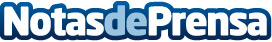 Atresmedia y Cooperación Internacional presentan la 12ª edición del Día Solidario de las EmpresasEn esta edición se suman 11 ciudades y contará con récord de participación con más de un millar de voluntarios de 50 empresas de toda EspañaDatos de contacto:AutorNota de prensa publicada en: https://www.notasdeprensa.es/atresmedia-y-cooperacion-internacional Categorias: Nacional Sociedad Eventos Solidaridad y cooperación Recursos humanos http://www.notasdeprensa.es